Dinosaurs in the Supermarket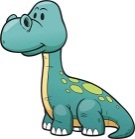 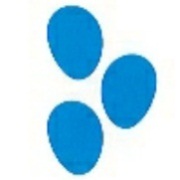 There are dinosaurs in the supermarket – look they’re everywhere.Dinosaur toys to explore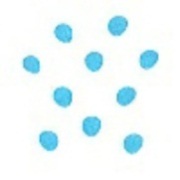 Apatosaurus is chucking frozen peas and filling the aisles with greens.Frozen peas to explore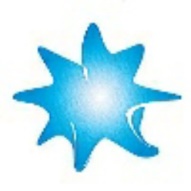 Ankylosaurus and his trolley crash into the cans.Cymbals crashing or cans to make a loud metallic sound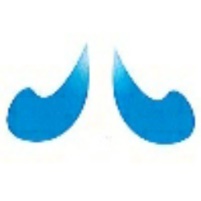 Triceratops squirt chocolate sauce, hadrosaurus scoff cake, iguanadons chuck toilet roll – what a mess they make.Chocolate sauce on hand or on a plate.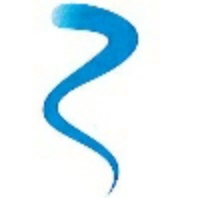 Our supermarket’s ruined, the checkout staff despair, the car park’s full of ice and there’s ketchup everywhere.Ice cubes to explore.There are DINOSAURS in the supermarket, there are custard footprints everywhere.Story massage – walking hands up and down back.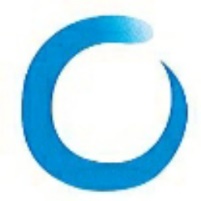  It’s time for supermarket clean up! Give each one a mop, they plunge into the bubbles, they splash and swoosh and slop.Blow bubbles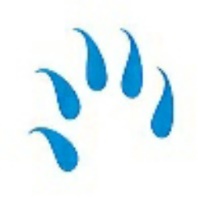 The supermarket is shining bright, I don’t believe it’s true! Then lots of fresh, clean dinosaurs, all shout – BOO!Spray Fabreeze or air freshener